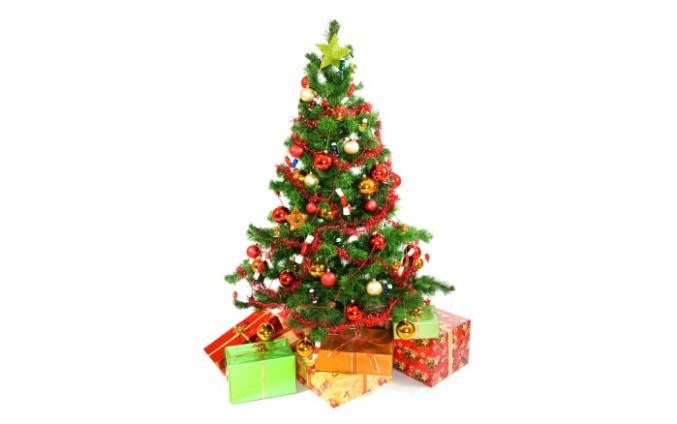 ПОЖАРНАЯ БЕЗОПАСНОСТЬ.НОВОГОДНЯЯ ЕЛКА.Главной новогодней традицией является украшение новогодней ёлки. Но не стоит забывать, что даже небольшое возгорание может быстро перерасти в большой пожар.ВЫБОР ЕЛКИ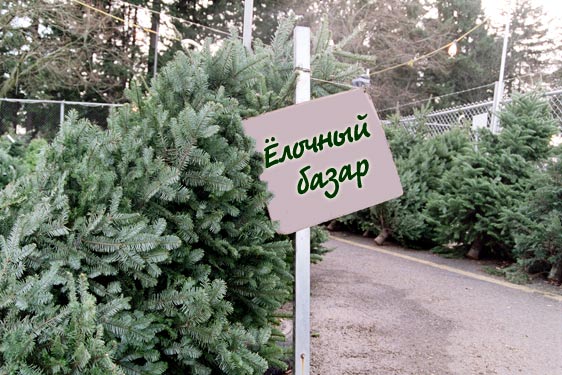 Выбирайте свежесрубленное дерево. Ствол на ощупь должен быть липкий. Хвоя должна быть зеленой и не опадать. Давно срубленная и засохшая ёлка чрезвычайно пожароопасна.Приобретайте только те искусственные ёлки, которые имеют сертификат безопасности.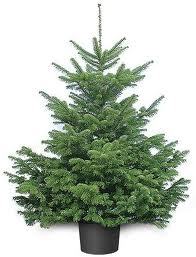 УСТАНОВКА ЁЛКИУстанавливайте елку на устойчивой подставке или в ведре с песком.Не допускайте, чтобы ветки и верхушка ёлки касались отопительных приборов, стен и домашних вещей.Не допускайте, чтобы установленная ёлка загораживала проходы и мешала выходу из комнаты.Осыпавшуюся хвою надо сразу же убирать, она как порох может вспыхнуть от любой искры.УКРАШЕНИЕ ЁЛКИ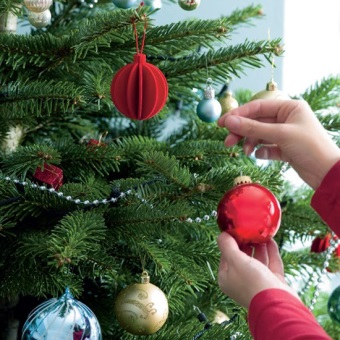 Не обкладывайте ёлку ватой, не пропитанной огнезащитным составомНе зажигайте на ёлках свечи и не украшайте игрушками из легковоспламеняющихся материалов.Используйте только полностью исправленные электрические гирлянды заводского изготовления.Помните, что электросеть должна защищаться заводскими предохранителями.Не разрешайте детям самостоятельно включать гирлянды.Не оставляйте елку с включённой гирляндой без присмотра. Выключайте гирлянду перед сном. При обнаружении неисправности в гирлянде, она должна быть немедленно обесточена.Не допускайте зажигания в помещении бенгальских огней и пользования открытым огнем (свечами) вблизи ёлки.ЧТО ДЕЛАТЬ ПРИ ВОЗГОРАНИИ ЕЛКИ?	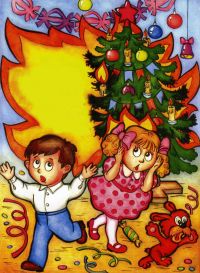 Обесточьте электрогирлянду, повалите ёлку на пол.Воспользуйтесь для тушения подручными средствами: огнетушителем, покрывалом, одеялом (не синтетическими).Нельзя тушить искусственную ёлку водой из-за возможного разброса искр и расплавленной пластмассы.Если ёлку не удается потушить, покиньте помещение и вызывайте пожарных.Рекомендации подготовлены по материалам сайта «Федеральная целевая программа «Пожарная безопасность» в РФ до 2017 года» (http://www.fire.mchs.gov.ru/propaganda/).